School Website: http://www-pva.stjohns.k12.fl.us/School Phone number: 904-547-4201New School Hours: 
8:25 a.m. – 2:45 p.m. – Monday, Tuesday, Thursday, & Friday
8:25 a.m. – 1:45 p.m. – WednesdayATTENTION ALL 7th GRADERS!!
The Tdap immunization shot is required for all 7th graders and must be recorded on a Florida 680 form.  Students cannot start 7th grade before providing proof of this immunization.Home Access Center (HAC) is a browser-based student information system that allows students and                     parents to view their child’s educational information via a secure, password protected website.  This allows you to view student registration, report card, attendance, discipline, course request, classwork, and scheduling information as it is entered in the school district's database.HAC login: https://homeaccess.stjohns.k12.fl.us  ID is your e-mail address & Password is Temp2019Contact Jen Mitchell for ID and Password assistance: Jennifer.Mitchell@stjohns.k12.fl.us or 904.547.4219  School Messenger: This system allows schools and District staff to quickly and efficiently communicate both general and emergency messages to parents/guardians and staff using email, text and voice mail.  From your mobile device, Text “Yes” to 67587.  You should then receive a response text message stating, “You’re registered 4 SchoolMessenger notifications”.  No further action is required for you to receive future text messages from your child’s school or from the District.   https://infocenter.schoolmessenger.comSchool Access/Volunteer Clearance: http://www.stjohns.k12.fl.us/volunteer/Complete online form.  Prior clearance is needed for all adults entering the school. In an effort to provide safety and security to our students and staff, we check identification for everyone entering the building. Each time you enter the front reception area you will be asked to present your I.D. All adults must have an approved School Access Form on file. Allow 1-2 weeks for processing so please plan ahead.  Keep in mind this clearance applies to all visitors, including grandparents.  Student Transportation: Bus Information-contact 904-547-7810 Cafeteria/Menu: Visit MealViewer.com nowBreakfast: $1.25/Lunch: Elementary $2.80/Middle School $2.95All students are issued a personal identification number (PIN) for their meal account on their first day of school.  Cash or check is accepted. 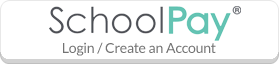 Extended Day: Before and After Care – The Village AcademyCandice Goodwin, PVA Extended Day Administrator, (904) 599-4560 or Candice@villageextendedday.com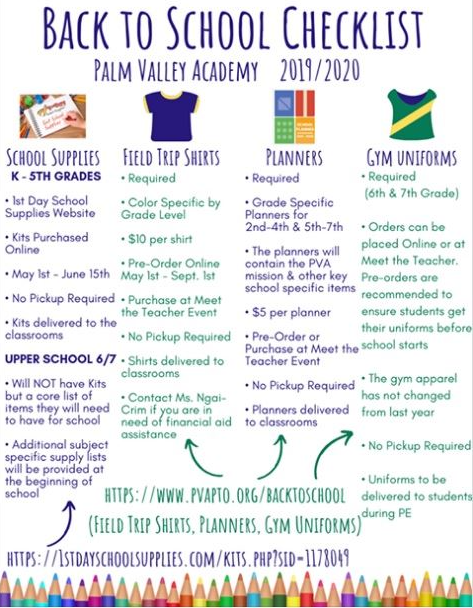 